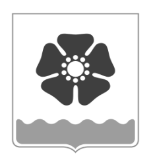 Городской Совет депутатовмуниципального образования «Северодвинск» (Совет депутатов Северодвинска)шестого созываРЕШЕНИЕО внесении изменений в решениеСовета депутатов Северодвинскаот 27.11.2014 № 91 В соответствии с Налоговым кодексом Российской Федерации, Уставом Северодвинска Совет депутатов Северодвинскарешил:1. Внести в решение Совета депутатов Северодвинска от 27.11.2014 № 91                   (в редакции от 24.09.2020) «О налоге на имущество физических лиц» следующие изменения:1.1. В дефисе четвертом подпункта 1 пункта 3 слова «, предоставленных» и «, дачного» исключить.2. Настоящее решение вступает в силу после его официального опубликования и распространяется на правоотношения, возникшие с 29.10.2019.3. Опубликовать настоящее решение в бюллетене нормативно-правовых актов муниципального образования «Северодвинск» «Вполне официально» и разместить на информационных интернет-сайтах Совета депутатов Северодвинска и Администрации Северодвинска.от16.12.2020№  305ПредседательСовета депутатов Северодвинска_____________________М.А. Старожилов               Глава муниципального образования               «Северодвинск»             ___________________И.В. Скубенко                                                                